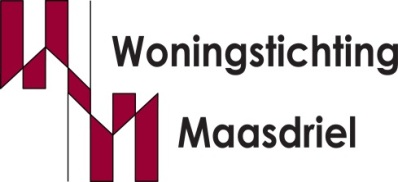 Klokkenluidersregeling					1 december 2023Regeling omgaan met melden vermoeden misstand of integriteitsschending (Klokkenluidersregeling)Op grond van de Wet bescherming Klokkenluiders dienen alle organisaties waar 50 of meer mensen werken een klokkenluidersregeling te hebben. Volgens de Governancecode Woningcorporaties 2020 geldt dat ook voor alle leden van Aedes. In deze klokkenluidersregeling staat hoe WSM omgaat met meldingen van een vermoeden van een misstand. In de wet staat wat er ten minste in de klokkenluidersregeling moet staan.Artikel 1. Begripsbepalingen1.   In deze regeling wordt verstaan onder:adviseur: een persoon die uit hoofde van zijn functie een geheimhoudingsplicht heeft en die door een werknemer in vertrouwen wordt geraadpleegd over een vermoeden van een misstand: de vertrouwenspersoon;afdeling advies van het Huis voor Klokkenluiders: de afdeling advies van het Huis, bedoeld in artikel 3a, lid 2, wet bescherming Klokkenluiders;afdeling onderzoek van het Huis voor Klokkenluiders: de afdeling onderzoek van het Huis, bedoeld in artikel 3a, lid 3, wet bescherming Klokkenluiders benadeling: benadeling als bedoelt in artikel 17da van de Wet bescherming klokkenluiders, zoals (niet limitatief): ontslag of schorsing, demotie, het onthouden van bevordering, negatieve beoordeling, schriftelijke berisping, discriminatie, intimidatie, pesterijen of uitsluiting, smaad of laster, voortijdig beëindiging van een overeenkomst voor het leveren van goederen of diensten, dreiging met benadeling en poging tot benadeling;betrokken derde: een derde die verbonden is met een melder en die kan worden benadeeld door de werkgever van de melder of een persoon of organisatie waarmee de melder anderszins in een werkgerelateerde context verbonden is, en een rechtspersoon die eigendom is van de melder, waarvoor de melder werkt of waarmee de melder anderszins werk gerelateerd verbonden is.bevoegde autoriteit: organisaties als bedoelt in artikel 2c van de Wet bescherming klokkenluiders die kan zorgdragen voor de ontvangst en opvolging van een melding, zoals (niet limitatief) het Huis voor klokkenluiders, de Autoriteit Consument en Markt, de Autoriteit Financiële Markten en de Autoriteit persoonsgegevens.contactpersoon: degene die door de hoogste leidinggevende na ontvangst van de melding, in overleg met de melder, is aangewezen, als contactpersoon met het oog op het tegengaan van benadeling;degene die een melder bijstaat: een natuurlijk persoon of rechtspersoon die een melder adviseert in het meldingsproces in een werk gerelateerde context en wiens advisering vertrouwelijk is.Externe instantie: een instantie waar het vermoeden van een misstand kan worden gemeld, een instantie die is belast met de opsporing van strafbare feiten, een instantie die is belast met het toezicht op de naleving van het bepaalde bij of krachtens enig wettelijk voorschrift, het Huis voor klokkenluiders, het Meldpunt Integriteit Woningcorporaties (MIW) van de Autoriteit Woningcorporatiesexterne vertrouwenspersoon: onafhankelijke functionaris in de zin van de Wet bescherming klokkenluiders die door de werkgever is aangewezen om bij de organisatie van de werkgever te fungeren als degene aan wie een melding van een vermoeden van een misstand kan worden gedaan, en die zorgvuldige opvolging kan geven aan een bij hem gedane melding. Deze functionaris vervult naast de functie van externe vertrouwenspersoon geen andere (formele) functies binnen de organisatie van werkgever;hoogste leidinggevende: het orgaan of de persoon die de dagelijkse leiding heeft over de organisatie van de werkgeverhoogste verantwoordelijke: het interne toezichtorgaan of als de organisatie van de werkgever geen intern toezichtorgaan heeft, de hoogste leidinggevendemelder: een natuurlijke persoon die in de context van zijn werkgerelateerde activiteiten een vermoeden van een misstand meldt of openbaar maakt of een onregelmatigheid meldt op grond van deze regeling;melding: de melding van een vermoeden van een misstand of integriteitsschending op grond van deze regelingmisstand:een schending of een gevaar voor schending van het Unierechteen handeling of nalatigheid waarbij het maatschappelijk belang in het geding is bij:een schending of een gevaar voor schending van een wettelijk voorschrift – waaronder een (dreigend) strafbaar feit – of een schending of gevaar voor schending van interne regels die een concrete verplichting inhouden en die op grond van een wettelijk voorschrift door de werkgever zijn vastgesteld;een gevaar voor de volksgezondheid;een gevaar voor de veiligheid van personen;een gevaar voor de aantasting van het milieu;een gevaar voor het goed functioneren van de organisatie als gevolg van een onbehoorlijke wijze van handelen of nalaten(een dreiging van) het bewust achterhouden, vernietigen of manipuleren van informatie over de onder i t/m v hierboven genoemde feiten.Het maatschappelijke belang is in ieder geval in het geding indien de handeling of nalatigheid niet enkel persoonlijk belangen raakt en er sprake is van oftewel een patroon of structureel karakter dan wel de handeling of nalatigheid ernstig of omvangrijk is;onderzoekers: degenen aan wie de hoogste leidinggevende het onderzoek naar de misstand opdraagt;opvolging: optreden van de werkgever om de juistheid van de gedane melding na te gaan en zo nodig nader onderzoek te doen of maatregelen te treffen;richtlijn: Richtlijn (EU) 2019/1937 van het Europees Parlement en de Raad van 23 oktober 2019 (PbEU 2019, L 305;schending van het Unierecht: handeling of nalatigheid die:onrechtmatig is en betrekking heeft op Uniehandelingen en beleidsterreinen die binnen het in artikel 2 van de Richtlijn bedoelde materiële toepassingsgebied vallen, ofhet doel of de toepassing ondermijnt van de regels in de Uniehandelingen en beleidsterreinen die binnen artikel 2 van de Richtlijn bedoelde materi”le toepassingsgebied vallen;vermoeden van een integriteitsschending: een op redelijke gronden gebaseerd vermoeden van een onvolkomenheid of ongerechtigheid van algemene, operationele of financiële aard die plaatsvindt onder verantwoordelijkheid van de organisatie en zodanig ernstig is dat deze buiten de reguliere werkprocessen valt en de verantwoordelijkheid van de direct leidinggevende overstijgtvermoeden van een misstand: het vermoeden van een melder dat binnen de organisatie waarin hij werkt of heeft gewerkt of bij een andere organisatie indien hij door zijn werkzaamheden met die organisatie in aanraking is gekomen, sprake is van een misstand voor zover het vermoeden gebaseerd is op redelijke gronden, die voortvloeien uit de kennis die de melder bij zijn werkgever heeft opgedaan of voortvloeien uit de kennis die de melder heeft gekregen door zijn werkzaamheden bij een ander bedrijf of een andere organisatie;vertrouwenspersoon: degene die is aangewezen om als zodanig voor de organisatie van WSM te fungeren;werkgever: [Woningstichting Maasdriel (WSM)], welke krachtens arbeidsovereenkomst naar burgerlijk recht arbeid laat verrichten of heeft laten verrichten dan wel anders dan uit dienstbetrekking arbeid laat verrichten of heeft laten verrichten;werkgerelateerde context: toekomstige, huidige of vroegere werkgerelateerde activiteiten in de publieke of private sector waardoor, ongeacht de aard van die werkzaamheden, personen informatie kunnen verkrijgen over misstanden en waarbij die personen te maken kunnen krijgen met benadeling indien zij dergelijke informatie zouden meldenwerknemer: degene die krachtens arbeidsovereenkomst naar burgerlijk recht arbeid verricht dan wel degene die anderszins in een ondergeschiktheidsrelatie tegen een vergoeding arbeid verricht2.   Daar waar in deze regeling de hij-vorm wordt gebruikt, dient mede de zij-vorm te worden gelezen.Artikel 2. Informatie, advies en ondersteuning voor de werknemer1.   Een werknemer kan een adviseur in vertrouwen raadplegen over een vermoeden van een misstand.2.   In overeenstemming met lid 1 kan de werknemer de vertrouwenspersoon verzoeken om informatie, advies en ondersteuning inzake het vermoeden van een misstand.3.   In overeenstemming met lid 1 kan de werknemer ook de afdeling advies van het Huis voor Klokkenluiders verzoeken om informatie, advies en ondersteuning inzake het vermoeden van een misstand.Artikel 3. Interne melding door een werknemer van WSM Een werknemer met een vermoeden van een misstand of integriteitsschending binnen de organisatie van de werkgever kan een vermoeden van een misstand melden bij de externe vertrouwenspersoon. De externe vertrouwenspersoon geeft zorgvuldige opvolging aan die melding.Een werknemer met een vermoeden van een misstand of integriteitsschending binnen de organisatie van zijn werkgever kan daarvan melding doen bij iedere leidinggevende die binnen de organisatie hiërarchisch een hogere positie bekleedt dan hij. Indien de werknemer een redelijk vermoeden heeft dat de hoogste leidinggevende bij de vermoede misstand of onregelmatigheid betrokken is, kan hij de melding ook bij het interne toezichtsorgaan doen. In dat geval dient in deze regeling voor “de hoogste leidinggevende” verder “het interne toezichtsorgaan” te worden gelezen.De werknemer kan het vermoeden van een misstand of integriteitsschending binnen de organisatie van WSM ook melden via de vertrouwenspersoon. De vertrouwenspersoon stuurt de melding, in overleg met de werknemer, door naar de hoogste leidinggevende als bedoeld in het vorige lid, respectievelijk het interne toezichtsorgaan.Een werknemer kan in ieder geval op de volgende wijze een melding doen:SchriftelijkMondeling via de telefoon of andere spraakberichtsystemen, ofOp zijn verzoek binnen een redelijke termijn door middel van een gesprek op een locatie.WSM registreert een melding bij ontvangst ervan in een daarvoor ingericht register.Artikel 4. Interne melding door een persoon die geen werknemer van WSM isEen natuurlijke persoon die in de context van zijn werkgerelateerde activiteiten met de organisatie van WSM in aanraking is gekomen, en een vermoeden heeft van een misstand binnen de organisatie van WSM kan daarvan melding doen bij de externe vertrouwenspersoon en bij iedere leidinggevende die binnen de organisatie van WSM hiërarchisch een gelijke of een hogere positie bekleedt dan hij. Indien de melder een redelijk vermoeden heeft dat de hoogste leidinggevende bij de vermoede misstand betrokken is, kan hij de melding ook bij de hoogst verantwoordelijke doen.De melder kan het vermoeden van een misstand binnen de organisatie van WSM ook melden via de vertrouwenspersoon. De vertrouwenspersoon stuurt de melding, in overleg met de melder, door naar de hoogst leidinggevende.Artikel 5. Bescherming van de melder tegen benadeling1.   WSM zal de melder, degene die de melder bijstaat, een betrokken derde of een onafhankelijke functionaris niet benadelen in verband met het te goeder trouw en naar behoren melden van een vermoeden van een misstand of onregelmatigheid aan WSM, aan een bevoegde autoriteit of aan een bestuursorgaan, instellingen of instanties van de Europese Unie, of in verband met het openbaar maken van die melding.2.   Onder benadeling als bedoeld in lid 1 wordt in ieder geval verstaan het nemen van een benadelende maatregel, zoals:a.   het verlenen van ontslag, anders dan op eigen verzoek;b.   het tussentijds beëindigen of het niet verlengen van een tijdelijk dienstverband;c.	het niet omzetten van een tijdelijk dienstverband in een vast dienstverband;d.   het treffen van een disciplinaire maatregel;e.   het opleggen van een onderzoeks-, spreek-, werkplek- en/of contactverbod aan demelder of collega’s van de melder,f.	de opgelegde benoeming in een andere functie;g.   het uitbreiden of beperken van de taken van de melder, anders dan op eigen verzoek;h.   het verplaatsen of overplaatsen van de melder, anders dan op eigen verzoek;i.	het weigeren van een verzoek tot het verplaatsen of overplaatsen van de melder;j.	het wijzigen van de werkplek of het weigeren van een verzoek daartoe;k.	het onthouden van salarisverhoging, incidentele beloning, bonus, of toekenning van vergoedingen;l.	het onthouden van promotiekansen;m.  het niet accepteren van een ziekmelding, of het de werknemer als ziek geregistreerd laten.n.   het afwijzen van een verlofaanvraag;o.   het verlenen van verlof, anders dan op eigen verzoek;3.   Van benadeling als bedoeld in lid 1 is ook sprake als een redelijke grond aanwezig is om de melder aan te spreken op zijn functioneren of een benadelende maatregel als bedoeld in lid 2 jegens hem te nemen, maar de maatregel die WSM neemt niet in redelijke verhouding staat tot die grond.4.   Indien WSM jegens de melder binnen afzienbare tijd na het doen van een melding overgaat tot het nemen van een benadelende maatregel als bedoeld in lid 2, motiveert hij waarom hij deze maatregel nodig acht en dat deze maatregel geen verband houdt met het te goeder trouw en naar behoren melden van een vermoeden van een misstand of onregelmatigheid.5.   WSM draagt er zorg voor dat leidinggevenden en collega’s van de melder zichonthouden van iedere vorm van benadeling in verband met het te goeder trouw en naar behoren melden van een vermoeden van een misstand of onregelmatigheid, die hetprofessioneel of persoonlijk functioneren van de melder belemmert. Hieronder wordt in ieder geval verstaan:a.   het pesten, negeren en uitsluiten van de melder;b.   het maken van ongefundeerde of buitenproportionele verwijten ten aanzien van het functioneren van de melder;c.	het feitelijk opleggen van een onderzoeks-, spreek-, werkplek- en/of contactverbodaan de melder of collega’s van de melder, op welke wijze dan ook geformuleerd;d.   het intimideren van de melder door te dreigen met bepaalde maatregelen of gedragingen als hij zijn melding doorzet.6.   WSM spreekt werknemers die zich schuldig maken aan benadeling van de melder daarop aan en kan hen een waarschuwing of een disciplinaire maatregel opleggen.Artikel 6. Het tegengaan van benadeling van de melder1.   De op de voet van artikel 9 lid 6 aangewezen vertrouwenspersoon bespreekt onverwijld, samen met de melder, welke risico’s op benadeling aanwezig zijn, op welke wijze die risico’s kunnen worden verminderd en wat de werknemer kan doen als hij van mening is dat sprake is van benadeling.2.   Indien de melder van mening is dat sprake is van benadeling, kan hij dat onverwijld bespreken met de contactpersoon. De contactpersoon draagt zorg voor een schriftelijke vaststelling hiervan, en legt deze vastlegging ter goedkeuring en ondertekening voor aan de melder. De contactpersoon stuurt het verslag onverwijld door aan de hoogste leidinggevende. De melder ontvangt hiervan een afschrift.3.   De hoogste leidinggevende draagt er zorg voor dat maatregelen die nodig zijn om benadeling tegen te gaan worden genomen.Artikel 7. Vertrouwelijke omgang met de melding en de identiteit van de melder1.   WSM draagt er zorg voor dat de informatie over de melding zodanig wordt bewaard dat deze fysiek en digitaal alleen toegankelijk is voor diegenen die bij de behandeling van deze melding betrokken zijn.2.   Al diegenen die bij de behandeling van een melding betrokken zijn maken de identiteit van de melder niet bekend zonder uitdrukkelijke schriftelijke instemming van de melder en gaan met de informatie over de melding vertrouwelijk om.3.   Indien het vermoeden van een misstand of onregelmatigheid is gemeld via de vertrouwenspersoon en de melder geen toestemming heeft gegeven zijn identiteit bekend te maken, wordt alle correspondentie over de melding verstuurd aan de vertrouwenspersoon en stuurt de vertrouwenspersoon dit onverwijld door aan de melder.4.   Al diegenen die bij de behandeling van een melding betrokken zijn maken de identiteit van de adviseur niet bekend zonder uitdrukkelijke schriftelijke instemming van de melder en de adviseur.Artikel 8. Vastlegging, doorsturen en ontvangstbevestiging van de interne melding1.   Indien de werknemer de melding van een vermoeden van een misstand of onregelmatigheid mondeling bij de externe vertrouwenspersoon of een leidinggevende doet of een schriftelijke melding van een mondelinge toelichting voorziet, draagt de externe vertrouwenspersoon respectievelijk deze leidinggevende, in overleg met de melder, zorg voor een schriftelijke vaststelling hiervan, en legt deze vastlegging ter goedkeuring en ondertekening voor aan de melder. De melder ontvangt hiervan een afschrift.2.   Indien de werknemer de melding van een vermoeden van een misstand of onregelmatigheid mondeling via de vertrouwenspersoon doet of een schriftelijke melding van een mondelinge toelichting voorziet, draagt deze vertrouwenspersoon, in overleg met de melder, zorg voor een schriftelijke vaststelling hiervan, en legt deze vastlegging ter goedkeuring en ondertekening voor aan de melder. De melder ontvangt hiervan een afschrift.3.   De externe vertrouwenspersoon of de leidinggevende bij wie de melding is gedaan stuurt de melding onverwijld door aan de hoogste leidinggevende binnen de organisatie van WSM.4.   Indien de melder of de leidinggevende bij wie de melding is gedaan een redelijk vermoeden hebben dat de hoogst leidinggevende bij de vermoede misstand of onregelmatigheid betrokken is, stuurt de leidinggevende de melding onverwijld door aan de hoogst verantwoordelijke binnen de organisatie van WSM. In dat geval dient in deze regeling voor “de hoogste leidinggevende” verder “de Raad van Commissarissen” te worden gelezen.5.   De hoogste leidinggevende stuurt de melder onverwijld, en in ieder geval binnen zeven dagen na ontvangst van diens melding, een bevestiging dat de melding is ontvangen. De ontvangstbevestiging bevat in ieder geval een zakelijke beschrijving van de melding, de datum waarop deze is ontvangen en een afschrift van de melding.6.   Na ontvangst van de melding wijst de hoogste leidinggevende, in overleg met de melder, onverwijld een vertrouwenspersoon aan met het oog op het tegengaan van benadeling.Artikel 9. Behandeling van de interne melding door WSM1.   De hoogste leidinggevende stelt een onderzoek in naar het gemelde vermoeden van een misstand of onregelmatigheid, tenzij:a.   het vermoeden niet gebaseerd is op redelijke gronden, ofb.   op voorhand duidelijk is dat het gemelde geen betrekking heeft op een vermoeden van een misstand of onregelmatigheid.2.   Indien de hoogste leidinggevende besluit geen onderzoek in te stellen, informeert hij de melder daar binnen twee weken na de interne melding schriftelijk over. Daarbij wordt tevens aangegeven op grond waarvan de hoogste leidinggevende van oordeel is dat het vermoeden niet gebaseerd is op redelijke gronden, of dat op voorhand duidelijk is dat het gemelde geen betrekking heeft op een vermoeden van een misstand of onregelmatigheid.3.   De hoogste leidinggevende beoordeelt of een externe instantie als bedoeld in artikel 14 lid 3 van de interne melding van een vermoeden van een misstand op de hoogte moet worden gebracht. Indien WSM een externe instantie op de hoogte stelt, stuurt de hoogste leidinggevende de melder hiervan een afschrift, tenzij hiertegen ernstige bezwaren bestaan.
(Bij de afweging of daar sprake van is, zal WSM moeten meewegen:	-	dat de melder een gerechtvaardigd belang heeft om na te kunnen gaan of de kennisgeving aan de externe instantie goed en zorgvuldig geschiedt, en-	dat de melder een geheimhoudingsplicht heeft tegenover WSM en WSM van de melder mag verwachten dat hij met alle gegevens en documenten die verband houden met de melding zorgvuldig omgaat.)4.   De hoogste leidinggevende draagt het onderzoek op aan onderzoekers die onafhankelijk en onpartijdig zijn, en laat het onderzoek in ieder geval niet uitvoeren door personen die mogelijk betrokken zijn of zijn geweest bij de vermoede misstand of onregelmatigheid.5.   De hoogste leidinggevende informeert de melder onverwijld schriftelijk dat een onderzoek is ingesteld en door wie het onderzoek wordt uitgevoerd. De hoogst leidinggevende stuurt de melder daarbij een afschrift van de onderzoeksopdracht, tenzij hiertegen ernstige bezwaren bestaan.6.   De hoogste leidinggevende informeert de personen op wie een melding betrekking heeft over de melding en over het op de hoogte brengen van een externe instantie zoals bedoeld in lid 3, tenzij het onderzoeksbelang of het handhavingsbelang daardoor kunnen worden geschaad.Artikel 10. De uitvoering van het onderzoek1.   De onderzoekers stellen de melder in de gelegenheid te worden gehoord. De onderzoekers dragen zorg voor een schriftelijke vaststelling hiervan, en leggen deze vastlegging ter goedkeuring en ondertekening voor aan de melder. De melder ontvangt hiervan een afschrift.2.   De onderzoekers kunnen ook anderen horen. De onderzoekers dragen zorg voor een schriftelijke vaststelling hiervan, en leggen deze vastlegging ter goedkeuring en ondertekening voor aan degene die gehoord is. Degene die gehoord is ontvangt hiervan een afschrift.3.   De onderzoekers kunnen binnen de organisatie van WSM alle documenten inzien en opvragen die zij voor het doen van het onderzoek redelijkerwijs nodig achten.4.   Werknemers mogen de onderzoekers alle documenten verstrekken waarvan zij het redelijkerwijs nodig achten dat de onderzoekers daar in het kader van het onderzoek kennis van nemen.5.   De onderzoekers stellen een concept onderzoeksrapport op en stellen de melder in de gelegenheid daar opmerkingen bij te maken, tenzij hiertegen ernstige bezwaren bestaan.6.   De onderzoekers stellen vervolgens het onderzoeksrapport vast. Zij sturen de melder hiervan een afschrift, tenzij hiertegen ernstige bezwaren bestaan.Artikel 11. Standpunt van WSMDe hoogste leidinggevende informeert de melder binnen acht weken na de melding schriftelijk over het inhoudelijk standpunt met betrekking tot het gemelde vermoeden van een missstand of onregelmatigheid. Daarbij wordt tevens aangegeven tot welke stappen de melding heeft geleid.Indien duidelijk wordt dat het standpunt niet binnen de gestelde termijn kan worden gegeven, informeert de hoogste leidinggevende de melder daar schriftelijk over. Daarbij wordt aangegeven binnen welke termijn de melder het standpunt tegemoet kan zien. Indien de totale termijn daardoor meer dan twaalf weken bedraagt, wordt daarbij tevens aangegeven waarom een langere termijn noodzakelijk is.3.   Na afronding van het onderzoek beoordeelt de hoogste leidinggevende of een externe instantie als bedoeld in artikel 14 lid 3 van de interne melding van een vermoeden van een misstand en van het onderzoeksrapport en het standpunt van WSM op de hoogte moet worden gebracht. Indien WSM een externe instantie op de hoogte stelt, stuurt hij de melder hiervan een afschrift, tenzij hiertegen ernstige bezwaren bestaan.4.   De personen op wie de melding betrekking heeft, worden in overeenkomstige zin geïnformeerd als de melder op grond van lid 1 t/m 3, tenzij het onderzoeksbelang of het handhavingsbelang daardoor kunnen worden geschaad.Artikel 12. Hoor en wederhoor ten aanzien van onderzoeksrapport en standpunt werkgever1.   WSM stelt de melder in de gelegenheid op het onderzoeksrapport en het standpunt van WSM te reageren.2.   Indien de melder in reactie op het onderzoeksrapport of het standpunt van WSM onderbouwd aangeeft dat het vermoeden van een onregelmatigheid of misstand niet daadwerkelijk of niet deugdelijk is onderzocht of dat in het onderzoeksrapport of het standpunt van WSM sprake is van wezenlijke onjuistheden, reageert WSM hier inhoudelijk op en stelt hij zo nodig een nieuw of aanvullend onderzoek in. Op dit nieuwe of aanvullende onderzoek zijn artikel 10 t/m 13 van overeenkomstige toepassing.3.   Indien WSM een externe instantie als bedoeld in artikel 14 lid 3 op de hoogte brengt of heeft gebracht, stuurt hij ook de hiervoor bedoelde reactie van de melder op het onderzoeksrapport en het standpunt van WSM aan die externe instantie toe. De melder ontvangt hiervan een afschrift.Artikel 13. Intern en extern onderzoek naar benadeling van de melder1.   De melder die meent dat sprake is van benadeling in verband met het doen van een melding van een vermoeden van een misstand, kan de hoogste leidinggevende verzoeken om onderzoek te doen naar de wijze waarop er binnen de organisatie met hem wordt omgegaan.2.   De artikelen 10 t/m 13 zijn van overeenkomstige toepassing.3.   Lid 1 en 2 zijn op de in artikel 7 lid 1 t/m 6 bedoelde personen van overeenkomstige toepassing.4.   De melder kan ook de afdeling onderzoek van het Huis voor Klokkenluiders verzoeken om een onderzoek in te stellen naar de wijze waarop WSM zich jegens hem heeft gedragen naar aanleiding van de melding van een vermoeden van een misstand.Artikel 14. Publicatie, rapportage en evaluatie1.   De hoogste leidinggevende draagt er zorg voor dat deze regeling wordt gepubliceerd op het intranet en openbaar wordt gemaakt op de website van WSM.2.   De hoogste leidinggevende stelt jaarlijks een rapportage op over het beleid aangaande het omgaan met het melden van vermoedens van misstanden en onregelmatigheden en de uitvoering van deze regeling. Deze rapportage bevat in ieder geval:a.   informatie over de in het afgelopen jaar gevoerde beleid aangaande het omgaan met het melden van vermoedens van misstanden en onregelmatigheden en het in het komende jaar te voeren beleid op dit vlak;b.   informatie over het aantal meldingen en een indicatie van de aard van de meldingen, de uitkomsten van de onderzoeken en de standpunten van WSM;c.	algemene informatie over de ervaringen met het tegengaan van benadeling van de melder;d.   informatie over het aantal verzoeken om onderzoek naar benadeling in verband met het doen van een melding van een vermoeden van een misstand en een indicatie van de uitkomsten van de onderzoeken en de standpunten van WSM.3.   De hoogste leidinggevende stuurt het concept voor de in het vorige lid bedoelde rapportage ter bespreking aan het MT, waarna dit in een overlegvergadering met de RvC wordt besproken.4.   De hoogste leidinggevende stelt het MT in de gelegenheid zijn standpunt over het beleid aangaande het omgaan met het melden van vermoedens van misstanden enonregelmatigheden, de uitvoering van deze regeling, en de rapportage kenbaar te maken. Dehoogste leidinggevende draagt zorg voor verwerking van het standpunt van het MT in de rapportage, en legt deze verwerking ter goedkeuring aan de RvC voor.Artikel 15. Inwerkingtreding regeling en intrekking vigerende regeling1.   Deze regeling treedt in werking op 1 december 2023.2.   Deze regeling wordt aangehaald als de regeling voor het melden van een vermoeden van een misstand of onregelmatigheid bij WSM, of kortweg regeling omgaan met melden vermoeden misstand of onregelmatigheid WSM.3.   De regeling “Klokkenluidersregeling van 1 juni 2017” wordt ingetrokken.Aldus, d.d. 6 november 2023 te Kerkdriel____________________________________           d.d. ___________________(Naam Medewerk(st)er)_____________________________________(Handtekening medewerker)